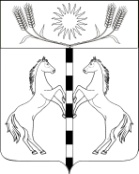 ПОСТАНОВЛЕНИЕАДМИНИСТРАЦИИ КАНЕЛОВСКОГО СЕЛЬСКОГО ПОСЕЛЕНИЯ СТАРОМИНСКОГО РАЙОНАот  12.03.2019                                                                                              № 15         ст. КанеловскаяО внесении изменений в постановление от 17 ноября 2017г. № 95  «Об утверждении Положения об организации и осуществлении первичного воинского учета на территории Канеловского сельского поселения Староминского района»               В соответствии с протестом  Прокуратуры Староминского района от 17.01.2019 № 7-04-2019/156  с Конституцией Российской Федерации, Федеральными законами 1996 года № 61-ФЗ «Об обороне», 1997 года № 31-ФЗ «О мобилизационной подготовке и мобилизации в Российской Федерации», 1998 года № 53-ФЗ «О воинской обязанности и военной службе», 2003 года № 131-ФЗ «Об общих принципах организации местного самоуправления в Российской Федерации», постановлением Правительства Российской Федерации от 27 ноября 2006 года № 719 «Об утверждении Положения о воинском учете», Устава Канеловского сельского поселения, п о с т а н о в л я ю:1.Внести изменения в постановление от 17 ноября 2017г. № 95 «Об утверждении Положения об организации и осуществлении первичного воинского учета на территории Канеловского сельского поселения Староминского района», в Положение «О военно-учетном столе администрации Канеловского сельского поселения» в раздел III Положения следующие изменения:добавить абзац в п.п. 3.3  следующего содержания: «В целях организации и обеспечения сбора, хранения и обработки сведений, содержащихся в документах первичного воинского учета, органы местного самоуправления и их должностные лица, в том числе выявляют совместно с органами внутренних дел граждан, проживающих или пребывающих (на срок более 3 месяцев) на их территории и подлежащих постановке на воинский учет».добавить пункт 3.10. В целях организации и обеспечения сбора, хранения и обработки сведений, содержащихся в документах первичного воинского учета, органы местного самоуправления и их должностные лица:а) осуществляют первичный воинский учет граждан, пребывающих в запасе, и граждан, подлежащих призыву на военную службу, проживающих или пребывающих (на срок более 3 месяцев) на их территории;б) выявляют совместно с органами внутренних дел граждан, проживающих или пребывающих (на срок более 3 месяцев) на их территории и подлежащих постановке на воинский учет;в) ведут учет организаций, находящихся на их территории, и контролируют ведение в них воинского учета;г) ведут и хранят документы первичного воинского учета в машинописном и электронном видах в порядке и по формам, которые определяются Министерством обороны Российской Федерации. добавить пункт 3.11. В целях поддержания в актуальном состоянии сведений, содержащихся в документах первичного воинского учета, и обеспечения поддержания в актуальном состоянии сведений, содержащихся в документах воинского учета, органы местного самоуправления и их должностные лица:а) сверяют не реже 1 раза в год документы первичного воинского учета с документами воинского учета соответствующих военных комиссариатов и организаций, а также с карточками регистрации или домовыми книгами;б) своевременно вносят изменения в сведения, содержащиеся в документах первичного воинского учета, и в 2-недельный срок сообщают о внесенных изменениях в военные комиссариаты по форме, определяемой Министерством обороны Российской Федерации;в) разъясняют должностным лицам организаций и гражданам их обязанности по воинскому учету, мобилизационной подготовке и мобилизации, установленные законодательством Российской Федерации и настоящим Положением, осуществляют контроль их исполнения, а также информируют об ответственности за неисполнение указанных обязанностей;г) представляют в военные комиссариаты сведения о случаях неисполнения должностными лицами организаций и гражданами обязанностей по воинскому учету, мобилизационной подготовке и мобилизации. добавить пункт 3.12. В целях организации и обеспечения постановки граждан на воинский учет органы местного самоуправления и их должностные лица:а) проверяют наличие и подлинность военных билетов (временных удостоверений, выданных взамен военных билетов) или удостоверений граждан, подлежащих призыву на военную службу, а также подлинность записей в них, наличие мобилизационных предписаний (для военнообязанных запаса при наличии в военных билетах отметок об их вручении), отметок в документах воинского учета о снятии граждан с воинского учета по прежнему месту жительства, отметок в паспортах граждан Российской Федерации об их отношении к воинской обязанности, жетонов с личными номерами Вооруженных Сил Российской Федерации (для военнообязанных запаса при наличии в военных билетах отметок об их вручении);б) заполняют карточки первичного учета на офицеров запаса. Заполняют (в 2 экземплярах) алфавитные карточки и учетные карточки на прапорщиков, мичманов, старшин, сержантов, солдат и матросов запаса. Заполняют учетные карты призывников. Заполнение указанных документов производится в соответствии с записями в военных билетах (временных удостоверениях, выданных взамен военных билетов) и удостоверениях призывников. При этом уточняются сведения о семейном положении, образовании, месте работы, должности, месте жительства или месте пребывания граждан и другие необходимые сведения, содержащиеся в документах граждан, принимаемых на воинский учет;(в ред. Постановления Правительства РФ от 16.04.2008 N 277)в) представляют военные билеты (временные удостоверения, выданные взамен военных билетов), алфавитные и учетные карточки прапорщиков, мичманов, старшин, сержантов, солдат и матросов запаса, удостоверения граждан, подлежащих призыву на военную службу, учетные карты, а также паспорта граждан Российской Федерации с отсутствующими в них отметками об отношении граждан к воинской обязанности в 2-недельный срок в военные комиссариаты для оформления постановки на воинский учет. Оповещают призывников о необходимости личной явки в соответствующий военный комиссариат для постановки на воинский учет. Кроме того, информируют военные комиссариаты об обнаруженных в документах воинского учета и мобилизационных предписаниях граждан исправлениях, неточностях, подделках и неполном количестве листов. В случае невозможности оформления постановки граждан на воинский учет на основании представленных ими документов воинского учета органы местного самоуправления оповещают граждан о необходимости личной явки в военные комиссариаты. При приеме от граждан документов воинского учета выдают расписки;г) делают отметки о постановке граждан на воинский учет в карточках регистрации или домовых книгах. добавить пункт 3.13. В целях организации и обеспечения снятия граждан с воинского учета органы местного самоуправления и их должностные лица:а) представляют в военные комиссариаты документы воинского учета и паспорта в случае отсутствия в них отметок об отношении граждан к воинской обязанности для соответствующего оформления указанных документов. Оповещают офицеров запаса и призывников о необходимости личной явки в соответствующий военный комиссариат для снятия с воинского учета. У военнообязанных, убывающих за пределы муниципального образования, решениями военных комиссаров могут изыматься мобилизационные предписания, о чем делается соответствующая отметка в военных билетах (временных удостоверениях, выданных взамен военных билетов). В случае необходимости уточнения военно-учетных данных военнообязанных их оповещают о необходимости личной явки в военные комиссариаты. При приеме от граждан документов воинского учета и паспортов выдают расписки;б) производят в документах первичного воинского учета, а также в карточках регистрации или в домовых книгах соответствующие отметки о снятии с воинского учета;в) составляют и представляют в военные комиссариаты в 2-недельный срок списки граждан, убывших на новое место жительства за пределы муниципального образования без снятия с воинского учета;г) хранят документы первичного воинского учета граждан, снятых с воинского учета, до очередной сверки с учетными данными военного комиссариата, после чего уничтожают их в установленном порядке.добавить пункт 3.14. Органы местного самоуправления ежегодно, до 1 февраля, представляют в соответствующие военные комиссариаты отчеты о результатах осуществления первичного воинского учета в предшествующем году.         2.Контроль за исполнением настоящего постановления оставляю за собой.          3.Постановление вступает в силу со дня его обнародования.Глава Канеловского сельского поселения                                                         Староминского района                                                                    Л.Г.Индыло